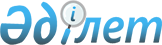 Қазақстан Республикасы Yкiметiнiң 1996 жылғы 24 желтоқсандағы N 1598 және 2003 жылғы 4 маусымдағы N 529 қаулыларына өзгерiстер енгiзу туралыҚазақстан Республикасы Yкiметiнiң 2005 жылғы 10 тамыздағы N 826 Қаулысы.
      "Қазақстан Республикасының iшкi iстер органдары туралы" Қазақстан Республикасының 1995 жылғы 21 желтоқсандағы  Заңына  сәйкес Қазақстан Республикасының Үкiметi  ҚАУЛЫ ЕТЕДI : 
      1. Қазақстан Республикасы Үкiметiнiң кейбір шешiмдерiне мынадай өзгерiстер енгізiлсiн: 
      1) Күші жойылды - ҚР Үкіметінің 24.08.2022 № 602 (алғашқы ресми жарияланған күнінен бастап қолданысқа енгізіледі) қаулысымен.


      2) "Mac күйiн куәландыруға жiберу, мас күйiн куәландыру және оның нәтижелерiн ресiмдеу ережесiн бекiту туралы" Қазақстан Республикасы Үкiметiнiң 2003 жылғы 4 маусымдағы N 528  қаулысына  (Қазақстан Республикасының ПҮКЖ-ы, 2003 ж., N 25, 233-құжат): 
      көрсетiлген қаулымен бекiтiлген Мас күйiн куәландыруға жiберу, мас күйiн куәландыру және оның нәтижелерiн ресiмдеу ережесiнде: 
      13-тармақтағы "жазуға құқылы" деген сөздер "жазады" деген сөзбен ауыстырылсын. 
      Ескерту. 1-тармаққа өзгеріс енгізілді - ҚР Үкіметінің 24.08.2022 № 602 (алғашқы ресми жарияланған күнінен бастап қолданысқа енгізіледі) қаулысымен.


      2. Осы қаулы алғаш ресми жарияланған күнiнен бастап он күнтiзбелiк күн өткен соң қолданысқа енгізiлетiн 1-тармақтың 2) тармақшасын қоспағанда, қол қойылған күнiнен бастап қолданысқа енгiзiледi. 
					© 2012. Қазақстан Республикасы Әділет министрлігінің «Қазақстан Республикасының Заңнама және құқықтық ақпарат институты» ШЖҚ РМК
				
Қазақстан Республикасы  
Премьер-Министрiнiң  
мiндетiн атқарушы  